MWAKICAN JOINT EXAMINATION (MJET)FORM 3 TERM 1 YEAR 2016232/3 PHYSICS PRACTICAL PAPER 3TIME: 2 ¼ HOURSNAME:………………………………………………………………..ADM NO:…………………INSTRUCTIONS TO CANDIDATESWrite your name and index number in the spaces provided above.Answer all questions in the spaces provided in the question paper.You are supposed to spend the first 15minutes of the 2 ¼ hours allowed for the paper reading the whole paper carefully.Marks are awarded for clear record of the observations actually made, their suitability and accuracy.Candidates are advised to record their observations as soon as are made.Mathematical tables and calculators may be used.QUESTION 1You are provided with the following apparatus A metre ruleA cotton or a silk threadA stop watch or stop clockA 50g massFour pieces of woodProceed as follows:a)Measure accurately 1 metre of thread and cut it leaving an allowance of 50cm on either end. Mark the centre of the threadb)Clamp the thread between two retort stands and suspend a 50g mass at the same level 55cm above the bench, as shown below. 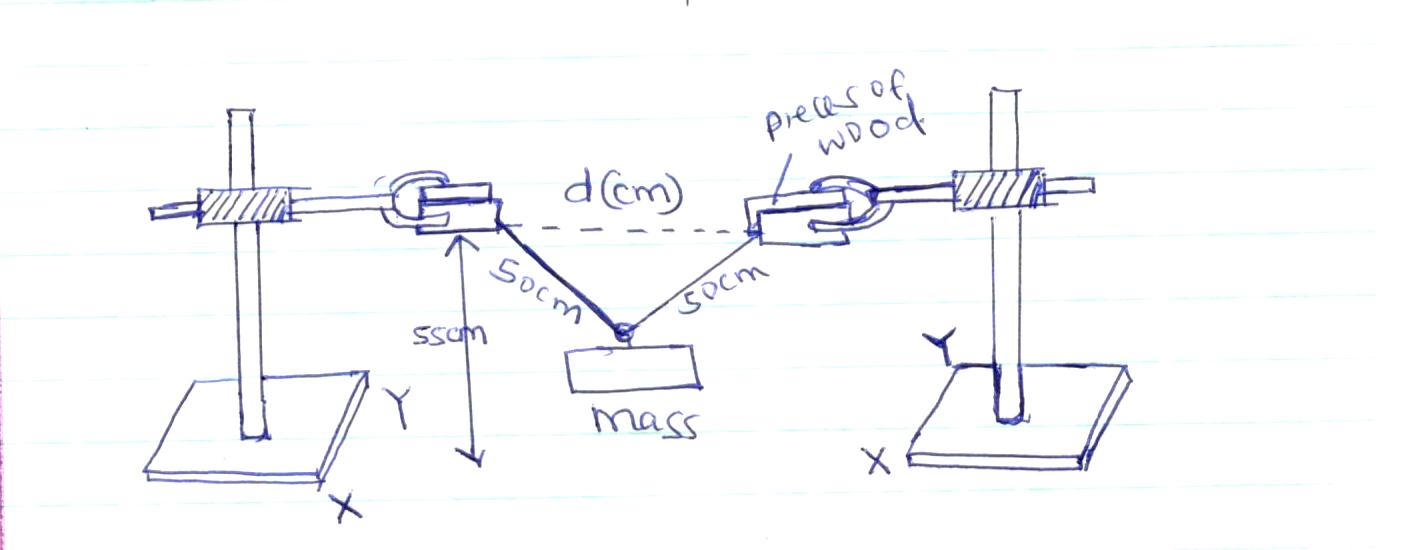 c)By moving one end of the retort stands, adjust d to value of 40cm.d)pull the mass slightly in a direction parallel to xy then release it to oscillate. Record the time t,for 20 oscillations.e)Repeat the procedure (c) and (d) with other values of d, increasing at intervals of 5cm and complete the table below. Where T is the periodic time.                                                                                                                                                         (7mrks)f)plot a graph of T2  against d2  (5mrks)g)Determine the slope of your graph.(3mrks)h)Given that using your graph determine the values.M                                                                                                          (3mrks)C                                                                                                          (2mrks)QUESTION TWOPART AYou are provided with the following :Vernier calipersMicrometer screw gaugeMasses;two 10g,20g,50g and 100gA helical springMetre rule or half metre ruleProceed as followsa) Determine the number of complete turns of the helical spring.N=……………………………………………….(1mrk)b) Measure the external diameter of the spring using the vernier calipersD=……………………………………m           (1mrk)c) Use the micrometer screw gauge to determine the diameter of the wire of the spring.D=……………………………………m            (1mrk d) Determine the value of M(2mrk)e)Suspend the helical spring vertically alongside the clamped half metre rule as shown in figure 1below.Determine the length Lo,of the spring before loading it.Lo=………………………cm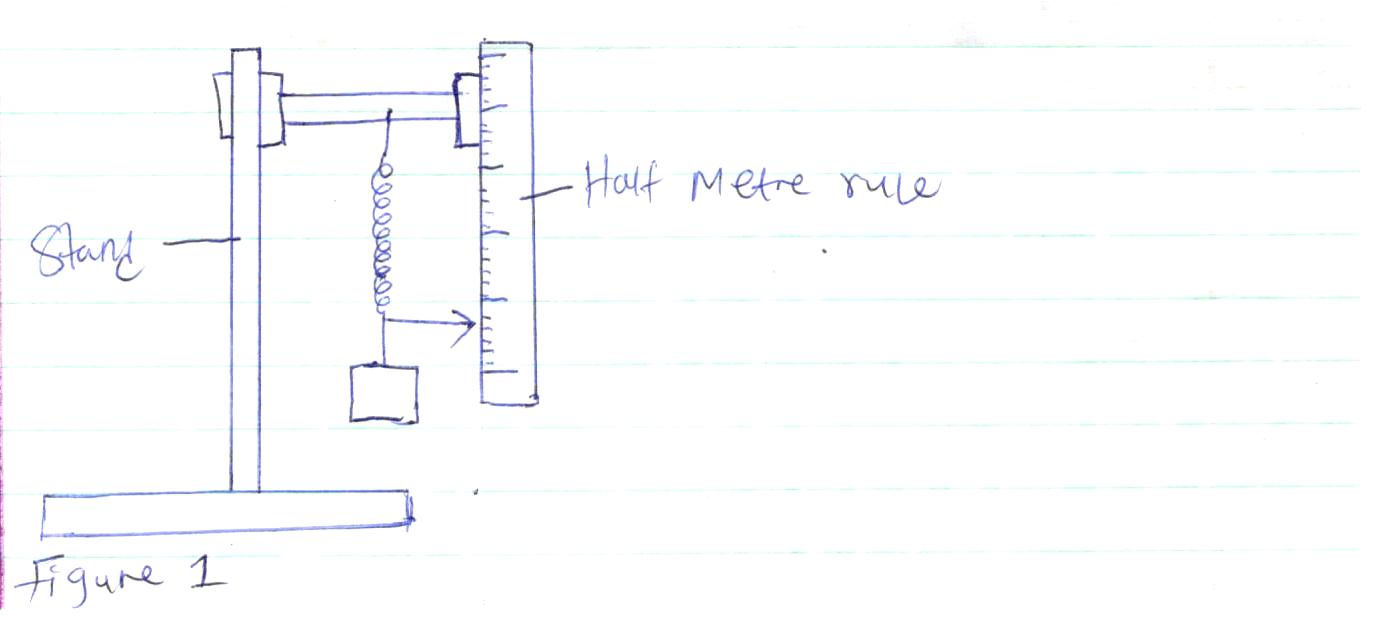 f)load the spring with a mass of 20g and determine the new reading on the metre.(L) record this in the table below. Calculate the extension e=L-Lo due to the mass of 20g and record the value in the table given below. Repeat step f for other masses and complete the table.g)Plot a graph of weight (N) against 1/e (cm-1) (5mrks)h)Determine the slope (s) of the graph at a mass of 45g (3mrks)i)Given that  Determine the value of T where S is the slope at 45g (3mrks)QUESTION 1QUESTION 2TOTALSCORESOUT OF202040d(cm)404550556065707585t(s)T(s)T 2(s2)d2(cm2)Mass(g)0102030405060708090100Weight(N)Reading(L)cmExtension e(cm)Ye (cm-1)